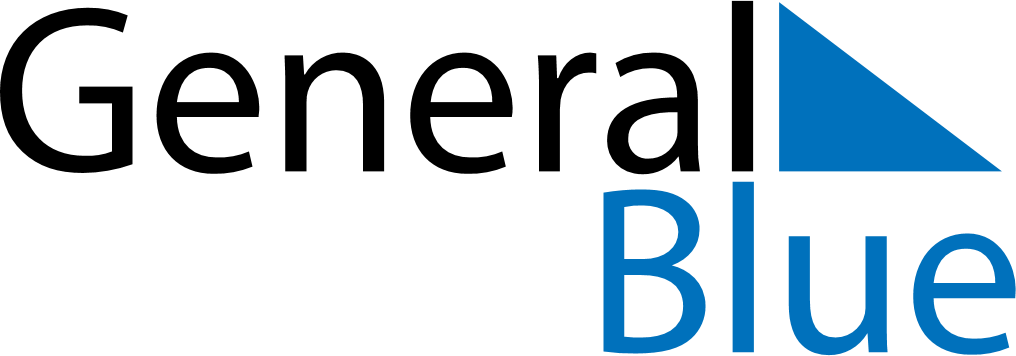 May 2020May 2020May 2020May 2020May 2020May 2020RwandaRwandaRwandaRwandaRwandaRwandaSundayMondayTuesdayWednesdayThursdayFridaySaturday12Labour Day3456789101112131415161718192021222324252627282930End of Ramadan (Eid al-Fitr)31NOTES